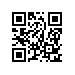 О составе апелляционной комиссии по проведению апелляций по результатам государственной итоговой аттестации студентов факультета Санкт-Петербургская школа гуманитарных наук и искусств ПРИКАЗЫВАЮ:Утвердить апелляционную комиссию (далее – АК) по проведению апелляций по результатам государственной итоговой аттестации студентов 4 курса бакалавриата образовательных программ: «История», направление подготовки 46.03.01 «История»; «Филология», направление подготовки 45.03.01 «Филология»; «Прикладная и междисциплинарная история», направление подготовки 46.04.01 «История» факультета Санкт-Петербургская школа гуманитарных наук и искусств, очной формы обучения в следующем составе:Председатель АК – Калугин Д.Я., кандидат филологических наук, доцент кафедры сравнительного литературоведения и лингвистики факультета Санкт-Петербургская школа гуманитарных наук и искусств.Члены АК:Делазари И.А., кандидат филологических наук, доцент кафедры сравнительного литературоведения и лингвистики факультета Санкт-Петербургская школа гуманитарных наук и искусств;Хвальков Е.А., кандидат исторических наук, доцент  департамента истории факультета Санкт-Петербургская школа гуманитарных наук и искусств;Левин Ф.Е., кандидат исторических наук, старший преподаватель департамента истории факультета Санкт-Петербургская школа гуманитарных наук и искусств;Секретарь АК – Духанина А.В., специалист по учебно-методической работе 1 категории кафедры сравнительного литературоведения и лингвистики факультета Санкт-Петербургская школа гуманитарных наук и искусств.Проректор								             С.Ю. РощинРегистрационный номер: 6.18.1-01/2604-08Дата регистрации: 26.04.2019